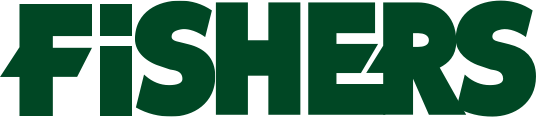 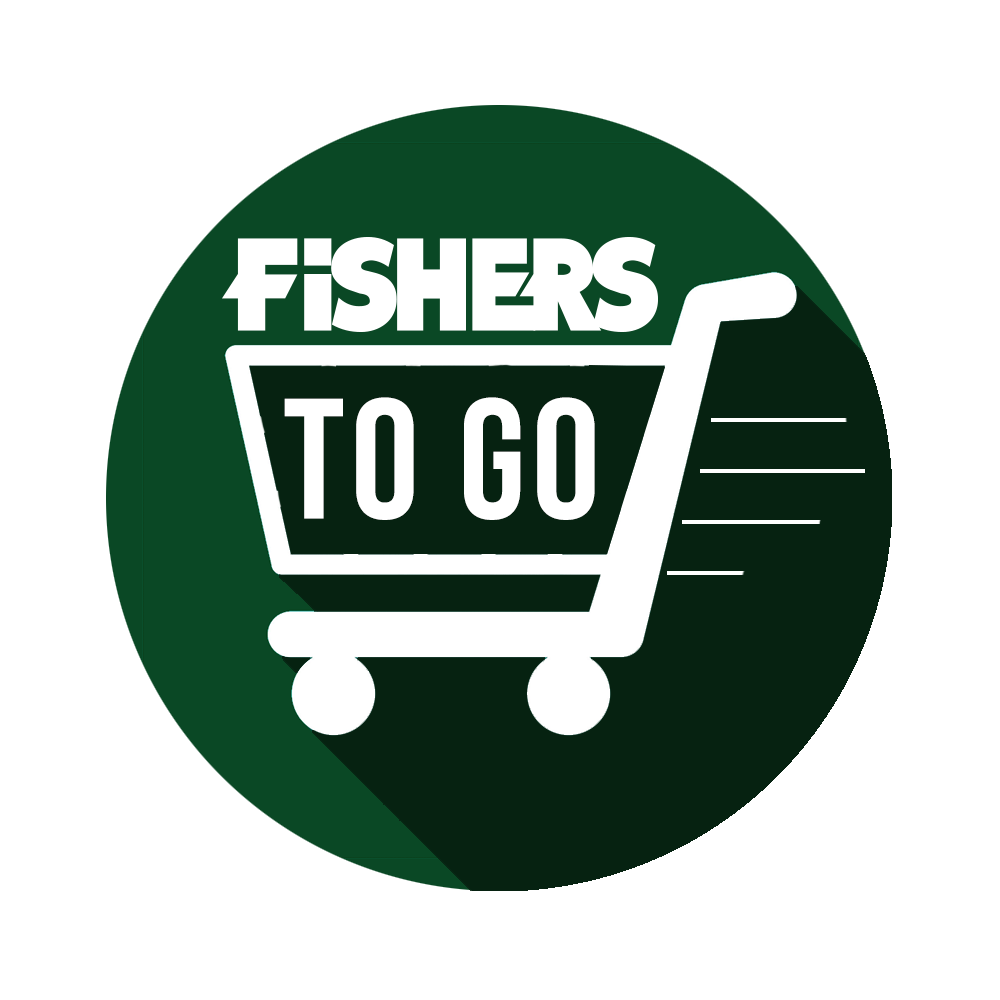 Contact: Alex FisherPhone: 330-497-3000 Email: alex.fisher@FishersFoods.comFOR IMMEDIATE RELEASEFishers Foods announces “Fishers To Go” online shopping with curbside pick-up and delivery!Stark County shoppers are getting a more convenient and efficient way to buy groceries as Fishers Foods announces online shopping. “Fishers to Go” is the name of the new time saving service and this virtual grocery store is open 24 hours a day, 7 days a week. Fishers customers have the ability to shop from home or on the go at www.fisherfoods.com or by downloading our Fishers Foods app for free from the Google Play or iTunes store. Customers will have access to all Fishers in-store products specific to the location they choose, including beer and wine along with all weekly specials. After shopping the online catalog, filling a virtual cart and processing payment, customers can select delivery (if available) or a curbside pick-up time at their Fishers location of choice. Pick-up is currently available at all locations! DeliveryWe have teamed up with local company, Deliver That to help provide delivery of groceries, including beer & wine in Stark County. DeliverThat is a 3rd party delivery service that fulfills catering and grocery delivery requests while working directly with local, regional, & national brands. Delivery will be offered from 8AM till 8PM, seven days a week, starting at the Fishers location on 5215 Fulton Drive within a 5 mile radius. The delivery charge will be $14.95, $10.00 for delivery and $4.95 for the pick-fee and require a minimum order of $50. Plans are to launch before the end of the year at every Fishers location within a 5 mile radius so stay tuned for when your Fishers location is next! We will also be teaming up with assisted living communities, apartment complexes, businesses and other communities with our Drop-Off program. If your community or business is outside the 5 miles of any Fishers location or there is a specific location they want to shop from just reach out to delivery@FishersFoods.com.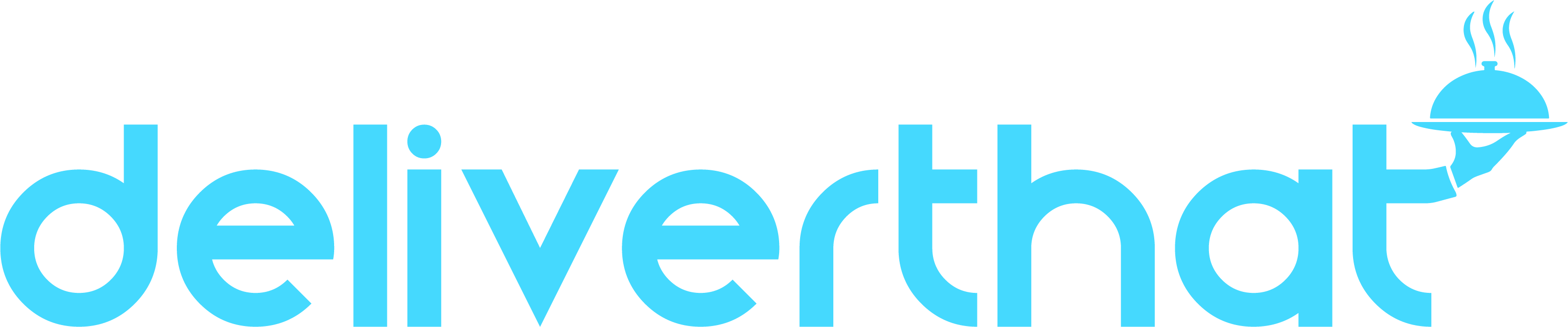 Curbside Pick-UpCurrently available at all Fishers locations, curbside pick-up is an easy way to simply park and let us bring your groceries to you! We have received amazing feedback from customers about the ease of the site, quality of goods and our personal shoppers. There is a small pick-fee of $4.95 and orders of any size will be accepted. Currently, we are offering to waive the first three pick-up fees on your first three shopping trips!Who selects and delivers your groceries?  Fishers personal shoppers who are trained to provide superior customer service, the best quality products and most fresh selections, which you’ve come to expect from Fishers. If your personal shopper is unsure about any selections, you will receive a call or text depending on preference, to ensure the order is correct. Visit www.fisherfoods.com for more details and to try out this new time saving service.About FishersFounded in 1933 by Joseph Fisher, Fisher Foods Marketing Inc. has been the locally owned leader in the Grocery industry in Stark County, Ohio. The Fisher Family is committed to the local community we serve, and is currently in the fourth generation of family commitment to the business. Below are Fishers Mission, Vision, and Core Values to which we hold each and every member of Fisher’s team of employees accountable:MISSION STATEMENTWe are committed to providing high quality foods, products and services that enrich the lives of our customers and our employees, and we do so profitably. We live here, we work here, and we are passionate about serving our Stark County community.VISION STATEMENTOur vision is to be the highest performance organization in Ohio. We achieve this by empowering our employees, providing an extraordinary customer experience, and delivering positive financial results. Core Values – Our “CIRCL” of ExcellenceCompetitiveness: We are creative and relentless in our pursuit of bringing value and excellent service to our customers while continuously improving our performance.Integrity: We treat employees, customers and vendors with respect, honesty and loyalty.Recognition: We are recognized and respected as THE grocery leader in Stark County.Cleanliness: We provide a safe, clean environment for our customers and employeesLocal Community: We live here and work here; we are committed to serving our local community.